Школьный осенний калейдоскоп	Календарь краевых творческих мероприятий дополнил конкурс художественного творчества «Осенний калейдоскоп», в трех номинациях которого приняли участие воспитанники ГКОУ «Специальная (коррекционная) общеобразовательная школа-интернат № 1». 	Тема конкурса «Осенняя феерия».Номинация «Декоративно-прикладное творчество»Прогулка под дождем (роспись по стеклу)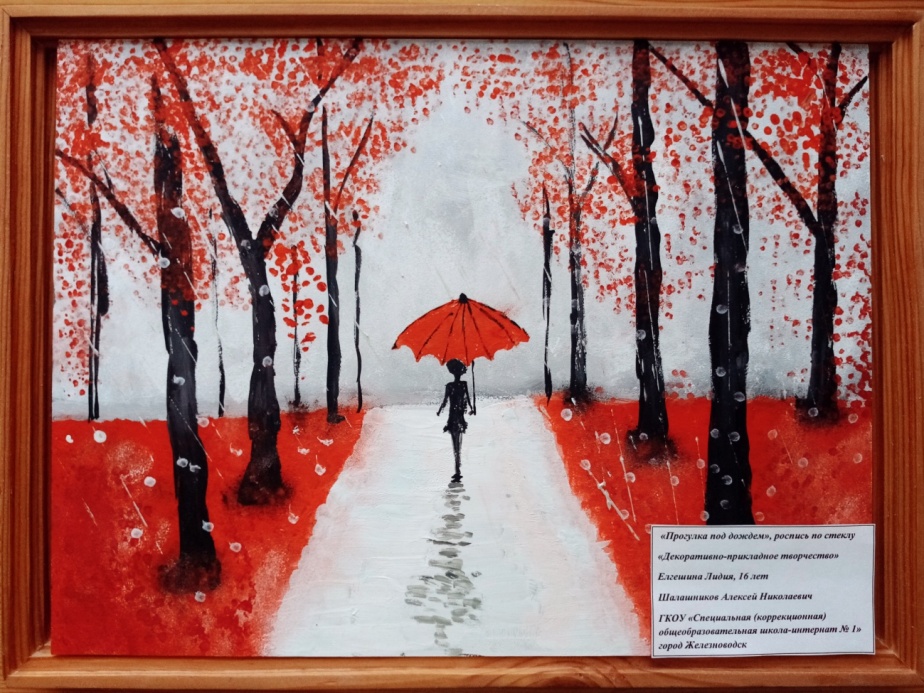 Учащаяся 9 класса Лидия Елгешина -руководитель - воспитатель Шалашников Алексей Николаевич«Осеннее очарование» - светильник Хризантема (синтетические материалы)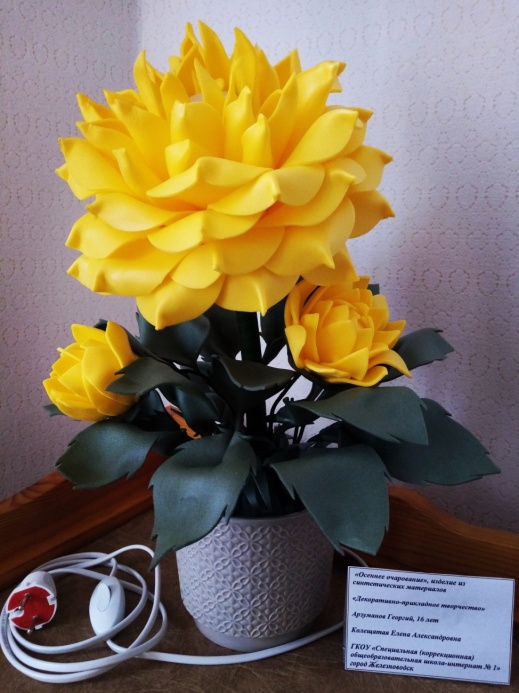 Учащийся 8 класса Георгий Арзуманов -руководитель - воспитатель Колещатая Елена АлександровнаНоминация «Вокальная»Песня «Осень» сл. и муз. И. Левинзон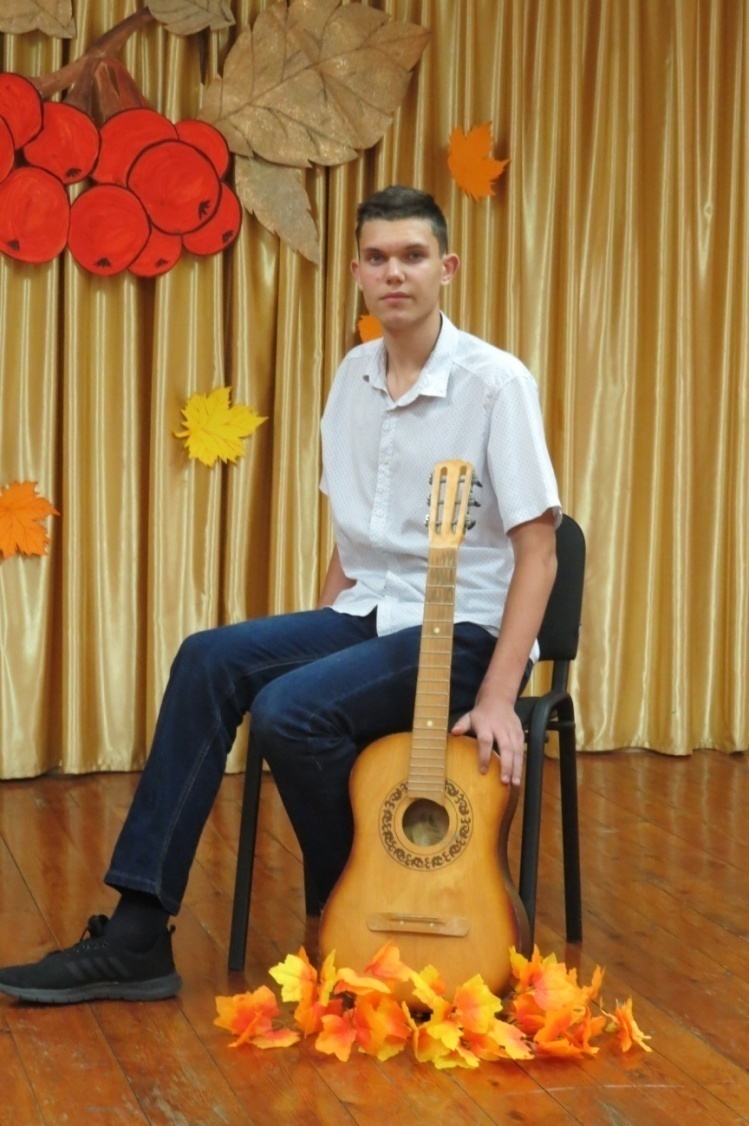 Учащийся 9 класса Андрей Миронов -руководитель - воспитатель Татьяна Николаевна Соколан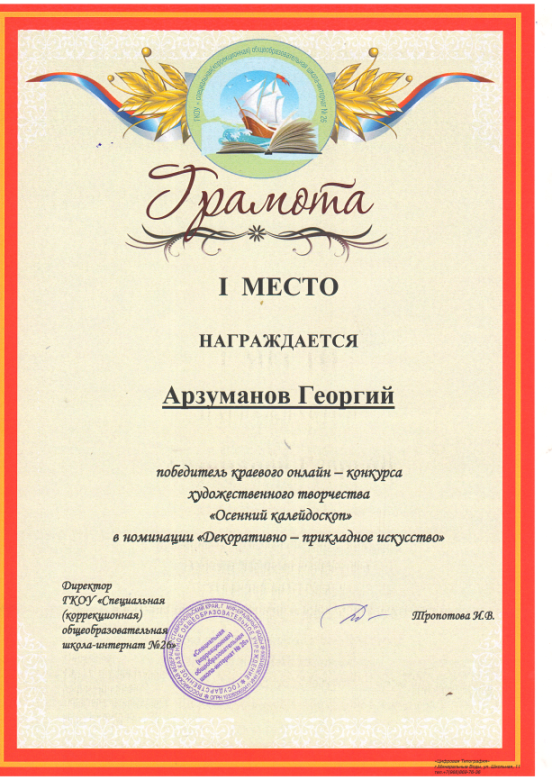 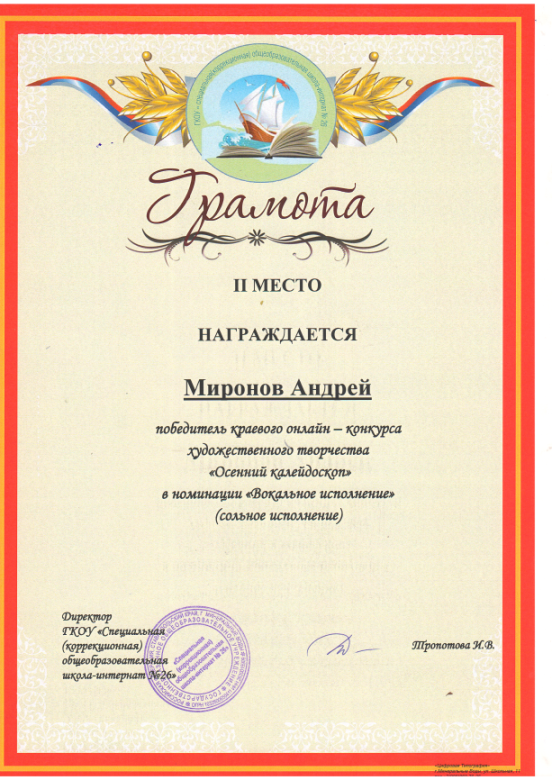 